              Cross – kształtowanie wytrzymałości. Pokonywanie przeszkód                                                                              naturalnych.Dzień dobry.   Dzisiaj  trening crossowy, który jest po prostu biegiem w terenie naturalnym.  Podczas jego wykonywania należy pokonywać różnego rodzaju przeszkody, czyli leżące na podłożu gałęzie, krzaki, rowy z wodą, strumyki, przewrócone drzewa. Biega się po zróżnicowanym podłożu: po trawie, piachu, błocie, szutrze, kamieniach itp.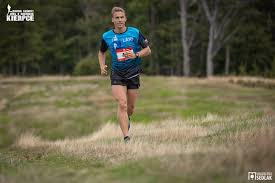 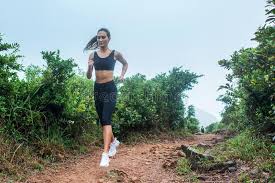 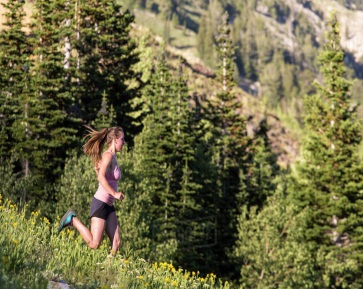   Na trasie powinny być górki o różnym stopniu trudności i nachyleniu. Mniejsze, większe. Świetnie jeśli znajdziemy typowe ,,siodełko”, czyli miejsce pomiędzy dwoma szczytami. Jeśli nie ma wielu takich w okolicy, to możemy znaleźć jedną, dwie górki i pokonywać je kilka razy. Przebiegajmy przez strumyki, jakiś rów, przez który trzeba przeskoczyć. Podłoże też powinno być zróżnicowane. Piach daje nam naturalny opór i utrudnia bieg, dzięki czemu mięśnie muszą intensywniej pracować. Włożony wysiłek będzie później procentował  także na płaskich trasach, gdzie będziemy mogli przyspieszyć.  Kamieniste podłoże będzie wymagało koncentracji i utrzymania równowagi, zwłaszcza podczas opadów deszczu. To będzie taki naturalny trening stabilizacji, który przyda nam się nie tylko w trudnym terenie, ale także podczas biegów na płaskich trasach.  Belki, gałęzie, przewrócone drzewa na naszej drodze, to też świetny pretekst do przeskoczenia i potrenowania gibkości oraz skoczności. 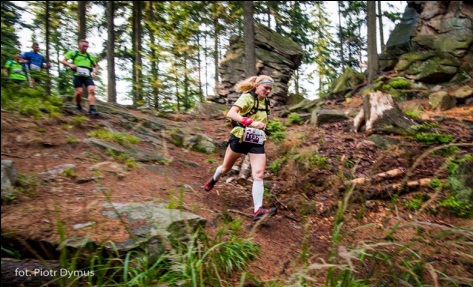 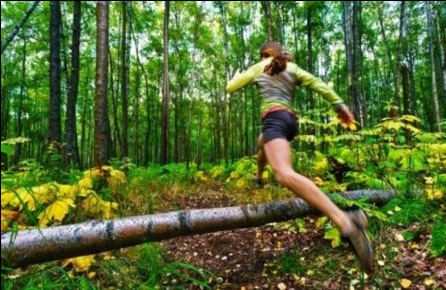 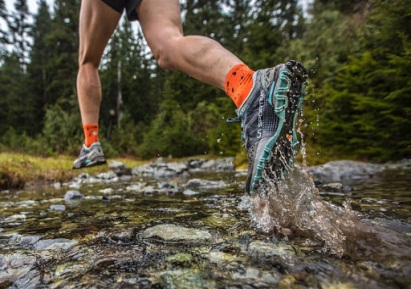 Zalety:bieg w terenie naturalnym zmusza organizm do większego wysiłkuporuszanie się po miękkim podłożu powoduje, że w mniejszym stopniu obciążamy stawy skokowe, kręgosłup oraz kolana. To jest po prostu naturalny ,,amortyzator”.pokonywanie wzniesień i później zbieganie ze szczytów powoduje zmianę tempa, dzięki temu przyzwyczajamy organizm do takich sytuacjistawiając stopę na zróżnicowanym podłożu,  wyginając ją na różne strony powodujemy stymulację każdego mięśnia, nawet takiego o którym wcześniej nie mieliśmy pojęcia. Dzięki temu nasze mięśnie i ścięgna są mocniejsze i mniej podatne na różne dolegliwości i kontuzje.Wady:podłoże może być niestabilne, więc o wywrotkę nie trudno. Szczególnie trzeba uważać na śliskiej nawierzchni,  nie rozwinie się dużych prędkościw terenach leśnych istnieje  ryzyko, że zahaczymy o wystający z ziemi korzeń lub gałąź narażając się na urazyłatwiej jest  o skręcenia stopy w stawie skokowym. Mogą się pojawić bóle przeciążeniowe.Biegi crossowe przede wszystkim mają na celu wzmocnienie naszych mięśni i budowanie siły biegowej. Trening crossowy jest wymagający i obciążający dla naszych mięśni, a przede wszystkim ścięgien i stawów. Nie trzeba wykonywać go często, ale wplatać do swojego treningu co jakiś czas.  Decydując się na taką formę aktywności należy zaopatrzyć się w buty o dobrej przyczepności, aby zapewnić odpowiednią stabilizację, chronić stopę przed urazem, zabezpieczyć przed pośliźnięciem. Podczas biegu konieczna jest koncentracja. Dzisiaj proponuję Wam poćwiczyć z Martą – film. Powodzenia.Przypominam o zaległych pracach: test z koszykówki, 4 próby z Zuchory: szybkość, skoczność, gibkość, siła mięśni brzucha. Terminy minęły.!!!